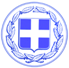 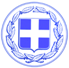         Κως,  17 Μαρτίου 2017ΔΕΛΤΙΟ ΤΥΠΟΥ ΘΕΜΑ: Έργα συντήρησης και αποκατάστασης βλαβών στο δίκτυο αποχέτευσης στην                   πόλη της Κω εν όψει της θερινής περιόδου.	Εκτεταμένο πρόγραμμα συντηρήσεων και αποκαταστάσεων βλαβών στο δίκτυο αποχέτευσης της πόλεως Κω υλοποιείται ήδη από την ΔΕΥΑΚ  από τις αρχές του μήνα και εν όψει της θερινής περιόδου.Στα πλαίσια του προγράμματος υλοποιήθηκαν ήδη:Αντικατάσταση δικτύου μήκους 60μ έμπροσθεν του κτιριακού συγκροτήματος του Επαρχείου.Γενική συντήρηση του αποχετευτικού δικτύου εντός της Παλιάς Πόλης της Κω.Αντικατάσταση τμήματος αγωγού στην οδό Ηφαίστου.Γενική συντήρηση του δικτύου αποχέτευσης στην περιοχή Λαγκάδα.Την ερχόμενη εβδομάδα προγραμματίζονται εργασίες περιμετρικά των οδών Θεμιστοκλέους, Αβέρωφ και Χαρμύλου.Το πρόγραμμα ολοκληρώνεται με τις αποκαταστάσεις πεζοδρομίων και οδών στα σημεία όπου έγιναν παρεμβάσεις.Σε αυτή την προσπάθεια , χρειαζόμαστε τη βοήθεια, την κατανόηση και τη στήριξη των πολιτών της Κω.	Παρακαλούνται οι συνδημότες μας να διευκολύνουν την απρόσκοπτη εργασία των συνεργείων ως εξής:Να μην παρκάρουν ακριβώς πάνω από τα φρεάτια ακαθάρτων.Να μην μετακινούν τις πινακίδες με το σήμα της ΔΕΥΑΚ.Να μην παραβιάζουν τους δεσμευμένους χώρους όπου υπάρχουν ειδικές σημάνσεις.Η Κως προχωρά μπροστά με έργα που βελτιώνουν τις υποδομές της αλλά και την καθημερινότητα του πολίτη.			 Γραφείο Τύπου Δήμου Κω